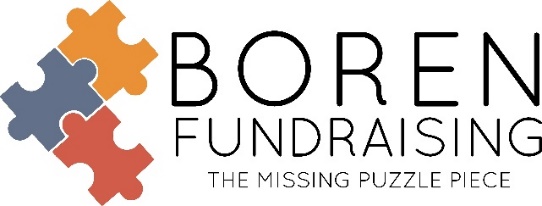 Neighbors Cookie Dough ProgramOur #1 Producing ProgramAmerica’s Favorite Treats Brochure(Women Owned) (USA Made Products)40% Profit:Boren Fundraising will provide prize programWe Provide:Brochure, Order Form, and Parent LettersData Sheet of Total Student Sales (to figure prizes)Pre-Pack of Student OrdersFreight Paid on 250 Items or More30 Day Billing with School Purchase Order Provided to Neighbors CookiesWhat You Do:Video KickoffMake copies of all student order forms and mail student order forms to Boren FundraisingAllow 3-4 weeks for delivery after Boren Fundraising receives the order formsCheck the orders when handing out the productUnder 250 total items will incur a $170 minimum surcharge(Total Items includes online sales with ship to school plus brochure sale items.) Minimum Order is 100 total itemsLess than 10% participation will incur additional chargesResultsSchool					# of Sellers	% of Participation 	# of Items sold		Retail		Bixby Central Elementary		500		46%			4927			$87,002Preston Elementary			212		49%			2959			$51,915Hall-Halsell Elementary School		141		44%			1763			$33,189Heritage Elementary			205		38%			1652			$29,292Bixby North Intermediate		181		33%			1586			$28,111IN HAND BROCHURE PLUS ONLINE ORDERING WITH SHIP TO SCHOOL AND SHIP TO HOME OPTIONS AVAILABLE!!!Like us on Facebook, Boren Fundraising – www.borenfundraising.com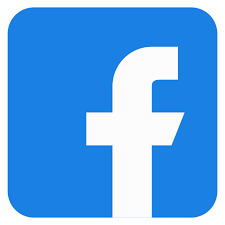 Soni Brown ● Office Manager ●918-688-2675 ● office@borenfundraising.com Dwain Boren ● 918-688-7725 (text only) ● dwain@borenfundraising.comFamily Owned and Operated Since 1972